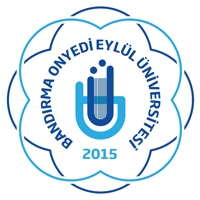 BANDIRMA ONYEDİ EYLÜLÜNİVERSİTESİİKTİSADİ VE İDARİ BİLİMLER FAKÜLTESİ2019 YILI FAALİYET RAPORUBandırma / 2019İÇİNDEKİLERBİRİM YÖNETİCİSİNİN SUNUŞU1. GENEL BİLGİLER        1.1. Misyon ve Vizyon        1.2. Yetki, Görev ve Sorumluluklar        1.3. İdareye İlişkin Bilgiler                 1.3.1. Fiziksel Yapı                 1.3.2. Örgüt Yapısı                 1.3.3. Bilgi ve Teknolojik Kaynaklar                 1.3.4. İnsan Kaynakları                 1.3.5. Sunulan Hizmetler                 1.3.6. Yönetim ve İç Kontrol Sistemi2. AMAÇ VE HEDEFLER        2.1. Amaç ve Hedefler        2.2. Temel Politikalar ve Öncelikler3. FAALİYETLERE İLİŞKİN BİLGİ VE DEĞERLENDİRMELER        3.1. Mali Bilgiler        3.2. Performans Bilgileri4. KURUMSAL KABİLİYET VE KAPASİTENİN DEĞERLENDİRİLMESİ      4.1. Güçlü Yönler      4.2. Zayıf Yönler (Gelişmeye Açık Alanlar)BİRİM YÖNETİCİSİNİN SUNUŞU5018 Sayılı Kamu Mali Yönetimi ve Kontrol Kanunu gereğince; Üniversitemizce hazırlanacak olan faaliyet raporuna eklenmek üzere İktisadi ve İdari Bilimler Fakültesi Dekanlığına ait bilgiler hazırlanarak ekte sunulmuştur.    Faaliyet raporumuzda; misyon ve vizyonumuza yetki, görev ve sorumluluklarımıza, amaç ve hedeflerimiz ile faaliyetlerimize ilişkin değerlendirmeler yer almaktadır.   Fakültemiz tarafından hazırlanan 2019 Yılı Faaliyet Raporu, geçmişin değerlendirilmesi, mevcut durumun ortaya konulması ve gelecek dönemlerde hedeflediğimiz faaliyetlerin gerçekleşmesini sağlayacaktır.                                                                               Prof. Dr. Süleyman ÖZDEMİR                                                                                               Dekan V.1.GENEL BİLGİLER1. Tarihçemiz: İktisadi ve İdari Bilimler Fakültesi   11 Temmuz 1992 tarih ve 21281 sayılı Resmî Gazete de yayımlanan 3.7.1992 tarih ve 3837 sayılı kanun ile kurulan Balıkesir Üniversitesine bağlı Bandırma İktisadi ve İdari Bilimler Fakültesi adıyla Eğitim-Öğretim hayatına başlamıştır. Fakültemiz 1993-1994 Eğitim-Öğretim yılına, İlk öğrencileri ile birlikte Bandırma merkezinde bulunan İl Özel İdaresine bağlı tarihi binada başlamıştır. Ayrıca bu tarihi binanın kapasitesinin yeterli gelmemesinden dolayı şehir girişinde Bansiad (Bandırma Sanayici ve İş Adamları Derneği) tarafından yapılan ek binada öğrenciler eğitime devam etmişlerdir. 2000 yılından itibaren Zirai Donatım kurumunun kapatılmasından dolayı Bandırma merkezindeki Ziraat Bahçesi altında bulunan idare binası ve depolardan 2 tanesi Balıkesir Üniversitesince onarılarak ve restore edilerek burada da eğitim yapılmaya başlanmıştır. Bu binaların faaliyete geçmesi ile Bandırma girişinde bulunan Bansiad’a ait olan sınıflar Bandırma Meslek Yüksekokuluna bırakılmıştır. Fakültenin kampüs alanı için Merinos Koyunculuk Araştırma Enstitüsü’ne ait araziden 1000 dönümlük alan Balıkesir Üniversitesince kamulaştırma bedeliyle Fakülte kampüsünün oluşturulması için temin edilmiştir. İktisadi ve İdari Bilimler Fakültesi inşaatı ihale edilerek 20.11.1996 tarihinde inşaat temeli atılmıştır.Temeli atılan inşaat 2008 yılı Temmuz ayında tamamlanmış, akabinde 2008 Ekim ayında Fakülte taşınarak 2008-2009 Eğitim Öğretim yılında eğitime başlamıştır.        1.1.Misyon ve VizyonMisyonumuz      Öğrencilere bilimsel bilgi ve meslek formasyonu kazandırarak toplumun ihtiyacı olan nitelikli bireyleri yetiştirmek ve Üniversite, Sanayi, Toplum İşbirliğini sağlayarak kentimizin ve ülkemizin sosyo-ekonomik kalkınmasına katkıda bulunmaktır.Vizyonumuz            Değişen ve gelişen bir Fakülte olarak öz görüşümüz, ulusal ve uluslararası düzeyde yetkin, saygın, öncü ve iş birliğine açık bir eğitim ve araştırma kurumu olmaktır.1.2.Yetki, Görev ve SorumluluklarBandırma Onyedi Eylül Üniversitesi 23 Nisan 2015 tarih ve 29335 sayılı Resmî Gazete ’de yayımlanan 31.3.2015 tarih ve 6640 sayılı kanun ve 159 ek maddeye göre Balıkesir ili Bandırma ilçesinde Bandırma Onyedi Eylül Üniversitesi adıyla yeni bir üniversite kurulmuştur. Bu kanun gereği Bandırma İktisadi ve İdari Bilimler Fakültesi Balıkesir Üniversitesinden ayrılarak İktisadi ve İdari bilimler Fakültesi adıyla Bandırma Onyedi Eylül üniversitesine bağlanarak eğitim öğretim faaliyetine başlamıştır. Fakültemiz, yenilikçi, sorgulayıcı, rekabetçi, takım çalışması yapabilen, toplumla bütünleşik, teknolojiyi takip eden, teorik ve pratik uygulama becerileriyle donatılmış öğrenciler yetiştirmeyi ilke edinmiştir. Yükseköğretim Üst Kuruluşları ile Yükseköğretim Kurumlarının İdari Teşkilatı Hakkında Kanun Hükmünde Kararnamenin 31. maddesinde Fakültemizin görevleri genel hatlarıyla şu şekilde belirtilmiştir:DekanFakülte kurullarına (Fakülte Kurulu, Fakülte Yönetim Kurulu, Disiplin Kurulu) başkanlık etmek, Fakülte kurullarının kararlarını uygulamak ve fakülte birimleri arasında düzenli çalışmayı sağlamak, Her öğretim yılı sonunda ve istendiğinde fakültenin genel durumu ve işleyişi hakkında Rektöre rapor sunmak, Fakültenin ödenek ve kadro ihtiyaçlarını gerekçesi ile birlikte Rektörlüğe bildirmek, Fakülte bütçesi ile ilgili öneriyi fakülte yönetim kurulunun da görüşünü aldıktan sonra Rektörlüğe sunmak, Yetkisi dahilindeki disiplin cezalarını vermek,Fakültenin birimleri ve her düzeydeki personeli üzerinde genel gözetim ve denetim görevini yapmak,Kurum içi ve Kurum dışı yazışmaların onayını yapmak,2547 sayılı kanun ile kendisine verilen diğer görevleri yerine getirmek.           Fakültenin ve bağlı birimlerinin öğretim kapasitesinin rasyonel bir şekilde kullanılmasında ve geliştirilmesinde gerektiği zaman güvenlik önlemlerinin alınmasında, öğrencilere gerekli sosyal hizmetlerin sağlanmasında, eğitim- öğretim, bilimsel araştırma ve yayın faaliyetlerinin düzenli bir şekilde yürütülmesini sağlayarak, tüm faaliyetlerin gözetim ve denetiminin yapılıp sonuçların alınmasında Rektöre karşı birinci derecede sorumludur.Dekan Yardımcısı Dekana, görevi başında olmadığı zamanlarda vekâlet etmek. İlgili kanun ve yönetmeliklerle verilen görevleri yapmak. 			Göreviyle ilgili evrak, eşya, araç ve gereçleri korumak ve saklamak. Fakülte yerleşkesinde gerekli güvenlik tedbirlerinin alınmasını sağlamak. Fakülte stratejilerinin belirlenmesi yönünde gerekli çalışmaların yapılmasını sağlamak.
Fakülte SekreteriFakültenin iç ve dış tüm idari işlerini yürütmek. Fakülte idari teşkilatında görevlendirilecek personel hakkında Dekana öneride bulunmak. Dekanın uygun görmesi halinde, 5018 Sayılı Kamu Mali Yönetimi ve Kontrol Kanununun 33.maddesi uyarınca gerçekleştirme görevlisi görevini yürütmek. Fakülte Kurulu, Fakülte Yönetim Kurulu ve Fakülte Disiplin Kurullarında oy hakkı olmaksızın raportörlük görevini yapmak. Akademik Genel Kurul, Fakülte Kurulu, Yönetim Kurulu ve Disiplin Kurulu gündemini hazırlatmak ve üyelere dağıtılmasını sağlamak. Fakülte yerleşkesinde gerekli güvenlik tedbirlerinin alınmasını sağlamak.Fakülte İdari personelinin görev dağılımını koordine etmek. Fakülte Kurulu Fakültenin eğitim- öğretim, bilimsel araştırma ve yayın faaliyetleri ve bu faaliyetlerle ilgili esasları, ders planı, program ve eğitim- öğretim takvimini kararlaştırmak, Fakülte yönetim kuruluna üye seçmek, 2547 sayılı kanunla verilen diğer görevleri yapmaktır. Fakülte Yönetim KuruluFakülte Kurulunun kararları ile tespit ettiği esasların uygulanmasında Dekana yardım etmek, Fakültenin eğitim- öğretim, plan ve programları ile akademik takvimin uygulanmasını sağlamak, Fakültenin yatırım, program ve bütçe tasarısını hazırlamak, Dekanın Fakülte yönetimi ile ilgili getireceği bütün işlerde karar almak, Öğrencilerin kabulü, ders intibakları ve çıkarılmaları ile eğitim öğretim ve sınavlara ait işlemleri hakkında karar vermek, Dersi verecek Öğretim elemanları görevlendirmelerini yapmak.		2547 sayılı kanunla verilen diğer görevleri yapmaktır.Fakülte Disiplin Kurulu:Bu Kurulun amacı, yükseköğretim kurumları öğrencilerine verilecek disiplin cezaları ile soruşturma usul ve esaslarını görüşerek karara bağlamaktır.Öğrenci İşleri:Öğrencilerin yeni kayıt, kabul ve ders durumları ile ilgili gerekli işleri yapmak,Öğrencilerin mezuniyet işlemleri, kimlik, burs, öğrencilere ait dosyaları takip etme işlemlerini yürütmek, Öğrencilerle ilgili yazışmaları takip etmek ve yapılacak olan işlemleri var ise yerine getirmek.Bölümler ile ilgili yazışmaları takip etmek ve işlemleri varsa ise yerine getirmek.Öğrencilere mezuniyet (Diploma, Diploma eki, var ise Onur ve Yüksek Onur, Geçici mezuniyet) belgelerini teslim etmek.Öğrenci ile ilgili (transkript ve öğrenci belgesi) belgelerini öğrenciye vermek.Evrak Kayıt:Öğrenci, Akademik ve İdari personel dilekçelerini kayda almak.Giden postaları ve kargoları kayda almak.Öğrencilere staj dosya numarası verilmesi.İç ve dış hatlardan gelen telefonların bakılması ve bağlantı istenildiğinde aktarım yapılması.Gelen posta ve kargo kayda almak ve dağıtımını yapmak.Akademik ve İdari personele ait belgelerin fotokopi çekimlerini yapmak.Personel ve Yazı İşleri:Akademik ve İdari personellerin görevlendirme ve atama işlemlerini yapmak.Akademik ve İdari personellerin özlük dosyalarını takip etmek.Akademik ve İdari personellerin izin takibini yapmak.Kurum içi ve kurum dışı yazışmaların takibini yapmakFakülte Yönetim Kurulları raporlarını yazmak.Muhasebe Birimi:Akademik personellerin ek ders işlemleri yapmak.Akademik ve İdari personellerin görevlendirme yolluklarını yapmak ve sonuçlarını takip etmek.İdari personellerin mesai ücretlerini yapmak ve sonuçlarını takip etmek.Fakültemize ait fatura (elektrik, su, telefon, doğalgaz) ödemelerini yapmak ve sonuçlarını takip etmek.Satın alma muhasebe işlemleri yapmak ve sonuçlarını takip etmek.Satın Alma:*Taşınır İşlemleri yapmak ve takip etmek.*Satın alma işlemlerini yapmak ve takip etmek.*İdari işleri yapmak.1.3.İdareye İlişkin Bilgiler 1.3.1. Fiziksel Yapıİdari Personel Hizmet AlanlarıAkademik Personel Hizmet Alanları Toplamı1.3.2. Örgüt Yapısı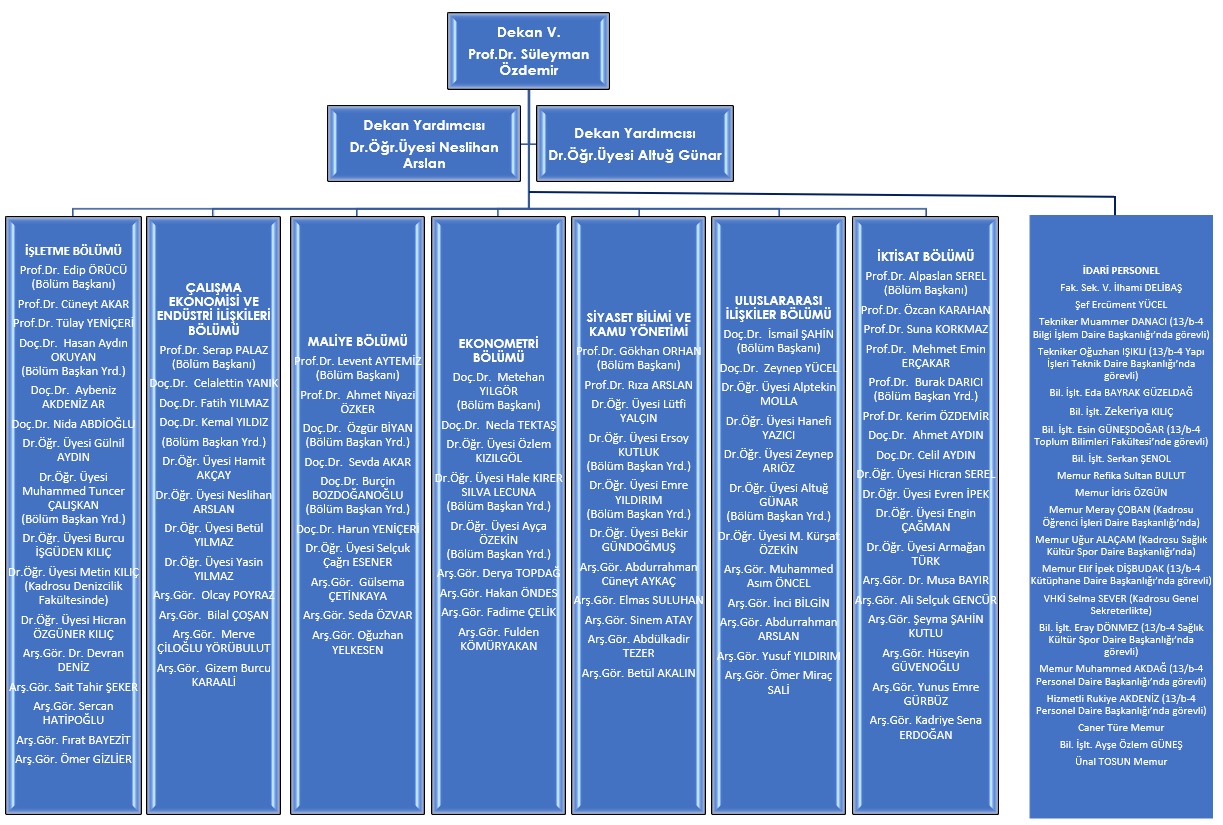 1.3.3. Bilgi ve Teknolojik Kaynaklar1.3.3.1. YazılımlarOİBS (Öğrenci İşleri Bilgi Sistemi)	Üniversitemizde öğrenci işlerinin elektronik ortamda yürütülmesini sağlayan Öğrenci Bilgi Sistemi İktisadi ve İdari Bilimler Fakültesi Dekanlığına bağlı Öğrenci İşleri tarafından kullanılmaktadır.Sisteme bilgi ve veri girişi, yetkilendirilmiş personel tarafından sisteme kullanıcı adı ve şifre girilerek yapılmaktadır. Söz konusu personele verilecek yetki düzeyleri, kullanıcı adı ve şifreleri Öğrenci İşleri Daire Başkanlığı tarafından belirlenmektedir. Öğrenci ve akademik personeli sisteme entegre etme, şifre verme ve değiştirme işlemleri yine Fakülte Öğrenci İşleri ve Öğrenci İşleri Daire Başkanlığı tarafından yapılmaktadır. Elektronik Belge ve Yönetim Sistemi (EBYS)	Fakültemize gelen ve Fakültemizden giden evrakların kayıtları bu sistem üzerinden yürütülmektedir. Kamu Harcama ve Muhasebe Bilişim Sistemi (KBS)	Fakültemizdeki harcama birimi ile muhasebe birimi arasındaki veri transferinde kâğıt kullanımı en aza indirilecek, harcama sürecinde kullanılan ve elektronik ortama taşınması, takip edilmesi ve denetime elverişli şekilde muhafazası mümkün olan belgelere ilişkin uygulama birliği sağlanacak, harcama sürecinin bütçe aşamasından başlayarak ödenek, tahakkuk, harcama, muhasebe, raporlama ve kesin hesaba kadar olan tüm aşamaları izlenerek, yönetilebilir, iç kontrol ile elektronik denetime elverişli, hızlı ve güvenlikli bir ortamda işleyen bir sistem üzerinde yürütülmektedir.Muhasebe Yönetim Sistemi (MYS)	Devlet Muhasebesi Bilişim Sistemi, elektronik belge kurgusu aracılığıyla harcama sürecinden başlatılarak, kamu idareleri muhasebe birimlerine ait iş ve işlemlerin süreç odaklı bir yaklaşımla mükerrer veri girişi engellenerek otomatik kayıt yapılabilmesi amacı ile geliştirilmiştir.Taşınır Kayıt ve Yönetim Sistemi (TKYS)       Fakültemizde Taşınırların takip ve zimmetini sağlamak için kullanılan sistemdir. 1.3.3.2. Bilgisayarlar1.3.3.3. Diğer Bilgi ve Teknolojik Kaynaklar1.3.4.İnsan Kaynakları1.3.4.1.İdari PersonelKadroların Doluluk Oranına Göre İdari PersonelAkademik Personel Hizmet AlanlarıDiğer Üniversitelerde Görevlendirilen Akademik Personelİdari Personelin Eğitim Durumu İtibariyle Dağılımıİdari Personelin Yaş İtibariyle Dağılımıİdari Personelin Hizmet Süreleri1.3.5. Sunulan Hizmetler Eğitim Hizmetleri Öğrenci sayıları2018 Yılı Fakültemiz Yabancı Dil Hazırlık Sınıfı Öğrenci Sayıları2019 Yılı Mezun Öğrenci Sayıları2019 Yılı Kayıt Sildiren Öğrenci Sayıları2019 Yılı Yatay Geçiş ve Dikey Geçiş ile Kayıt Yaptıran Öğrenci Sayıları1.3.6. Yönetim ve İç Kontrol Sistemiİktisadi ve İdari Bilimler Fakültesi; Bir Dekanİki Dekan Yardımcısı, Bir Fakülte Sekreteri, Bir Şef, Dört Bilgisayar İşletmeni, Bir Veri Hazırlama Kontrol İşletmeni, Altı Memur,  İki Destek Personeliyle; ilgili kanun, yönetmelik ve yönergeler doğrultusunda yönetilmektedir.Atama işlemleri Personel Daire Başkanlığı tarafından yapılmaktadır.Satın alma ve ihale gibi süreçler Fakültemiz ihtiyaçları ve harcama talimatları doğrultusunda Üniversitemiz Muhasebe Birimi tarafından yürütülmektedir.2.AMAÇ VE HEDEFLER   2.1. Amaç  İktisadi ve İdari Bilimler Fakültesi Stratejik Planlama Ekibi bölüm görüşlerini alarak üniversitemizin misyonu ve vizyonu istikametinde, ulaşılmak istenilen üç temel amacı belirlemiştir. Öğrencilere bilimsel bilgi ve meslek formasyonu kazandırarak toplumun ihtiyacı olan nitelikli bireyleri yetiştirmek   Fakülte, sanayi, toplum iş birliğini sağlayarak kentimizin ve ülkemizin         kalkınmasına katkıda bulunmak Düşünsel dinamizmin yakalandığı Üniversite ortamında Uluslararası kabul gören Akademik çalışmaları ortaya koymak Öğretim elemanlarınca ders verme, sınav yapma, akademik faaliyetleri yürütmekÖğretim elemanlarınca öğrencilere danışmanlık hizmeti vermek   2.2. HedeflerAmaçlara etkin bir biçimde ulaşmak için atılacak hedeflerimiz aşağıda verilmektedir: Öğrencilere bilimsel bilgi ve meslek formasyonu kazandırarak toplumun ihtiyacı olan nitelikli bireyleri yetiştirmek Eğitim ve Öğretimin niteliksel gelişimini sağlamak Uluslararası normlar çerçevesinde eğitim ve öğretimi desteklemek Öğretme ve öğrenme ortamlarının kapasitesini arttırmak Araştırma altyapısının oluşumu için fizibilite çalışmalarını yapmak  Paydaşları Birlikte çalışmaya özendirmek ve desteklemek Kentsel ve Bölgesel gelişime katkı sağlayan projelerin niteliğinin arttırılmasına yönelik çalışmalar yapmak   Düşünsel dinamizmin yakalandığı üniversite ortamında uluslararası kabul gören Akademik çalışmalar ortaya koymak Özgür ve özgün düşünceyi ortaya çıkaracak araştırmaları desteklemek Nitelikli Akademik araştırmaları arttırmak Lisansüstü araştırmaları nitelik ve nicelik olarak geliştirmek 3. FAALİYETLERE İLİŞKİN BİLGİ VE DEĞERLENDİRMELER3.1. Mali Bilgiler3.2. Bütçe Uygulama Bilgileri3.3. Tüketim BedelleriTablo 71- Su tüketimiTablo 72- Elektrik tüketimiTablo 73- Yakacak alımlarıTablo 74- Yurtiçi ve yurtdışı görevlendirme ve bu görevlendirmelere katılan personel sayısı ve personel başına düşen yolluk tutarı4. KURUMSAL KABİLİYET VE KAPASİTENİN DEĞERLENDİRİLMESİ4.1. Güçlü YönlerÖğretim elemanlarının tecrübe düzeyleri. Bazı bölümlerin öğretim elemanlarının akademik teşvik alacak düzeyde verimli akademik çalışmalar yapması. Öğretim üyelerinin alanlarında yeterli bilgi ve donanıma sahip olması nedeniyle ulusal ve uluslararası akademik çevrede tanınmaları. Fakülte öğrencilerinin bilgi edinme konusunda istekli olmaları. Çift anadal uygulaması. Ders programlarının ve içeriklerinin günümüz koşullarına uygun olarak her yıl yenilenmesi. Güçlü bir elektronik veri tabanına sahip olunması. Fakültenin İstanbul, Bursa, İzmir gibi büyükşehirlere yakın olmasının bu şehirlerdeki akademik personelle iş birliğine zemin hazırlaması. Eğitimde kalite arayışlarına destek veren yönetim kadrosunun varlığı. Girişimcilik konusunda lisans ve lisansüstü düzeyde eğitim imkânının olması. Ders programlarının ve içeriklerinin web ortamında ulaşılabilir, incelenebilir ve sürekli güncellenebilir olması. Ulusal ve uluslararası değişim programlarından faydalanan öğrenci sayısının fazlalığı. Lisansüstü eğitim veren Enstitünün bulunması. 4.2. Zayıf Yönler (Gelişmeye Açık Alanlar)Öğrencilerin araştırmalarına katkı sağlayacak düzeyde yabancı dil bilmemesi. İdari personel başına düşen öğrenci sayısının fazlalığı. Bazı öğretim üyelerinin ders saatlerinin çok fazla olması, bilimsel araştırma ve aktiviteler için yeterli sürelerinin kalmaması. Her öğretim üyesinin kendi odasının bulunmaması. Öğretim üyesi başına düşen öğrenci sayısının fazla olması. Araştırma görevlisi ve yardımcı teknik eleman sayısının azlığı. Araştırma görevlilerinin kadro taleplerinin karşılanmamasının motivasyon eksikliğine neden olması. Disiplinler arası araştırmaların az olması. Kurum dışı kaynaklardan (TÜBİTAK, Kalkınma Bakanlığı, AB fonları gibi) yararlanılarak yapılan proje sayısının az olması. Fakültemize, fakülte dışından nitelikli araştırmacıların yeterli düzeyde kazandırılamıyor olması. Araştırma merkezlerinin olmaması. Projelere başvurmayı kolaylaştırıcı, bürokratik işlemlerde destek olacak bir birimin mevcut olmaması. Üniversite içerisinde çalışmaları (akademik / idari) motive edici bir teşvik sistem ve düzenin mevcut olmaması. Araştırma, ödev, staj vb. konularda kamu ve sanayi ile iletişim eksikliği. Derslik ve diğer öğrenme ortamlarındaki fiziksel ve donanımsal yetersizlik.Mezunların yabancı dil niteliğinin istenilen düzeyde olmaması.İÇ KONTROL GÜVENCE BEYANI (1)Harcama yetkilisi olarak yetkim dahilinde;Bu raporda yer alan bilgilerin güvenilir, tam ve doğru olduğunu beyan ederim.Bu raporda açıklanan faaliyetler için idare bütçesinden harcama birimimize tahsis edilmiş kaynakların etkili, ekonomik ve verimli bir şekilde kullanıldığını, görev ve yetki alanım çerçevesinde iç kontrol sisteminin idari ve mali kararlar ile bunlara ilişkin işlemlerin yasallık ve düzenliliği hususunda yeterli güvenceyi sağladığını ve harcama birimimizde süreç kontrolünün etkin olarak uygulandığını bildiririm.Bu güvence, harcama yetkilisi olarak sahip olduğum bilgi ve değerlendirmeler ile iç kontroller gibi bilgim dahilindeki hususlara dayanmaktadır. (2)Burada raporlanmayan, idarenin menfaatlerine zarar veren herhangi bir husus hakkındaBilgim olmadığını beyan ederim. (3)Bandırma / 2019                                                                                  Prof. Dr. Süleyman ÖZDEMİR                                                                                                          Dekan V.Sayısı (Adet)Alan (m2)Kullanan Sayısı (Kişi)Dekan Odası146,901Dekan Yardımcısı Odası123,202Fakülte Sekreteri Odası123,201Öğrenci İşleri I Odası153,406Öğrenci İşleri II Odası125,001Evrak Kayıt ve Santral Odası125,902Arşiv Odası126,550Personel ve Yazı İşleri Odası128,602Muhasebe Birimi Odası126,003Satın alma – ŞefOdası117,401Fotokopi117,400TOPLAM12337.9014Sayısı (Adet)Alan (m2)Kullanan Sayısı (Kişi)Akademik Personel Odası30795.8059TOPLAM30795.8059Yazılım AdıKullanım AmacıProliz Yazılım(OİBS) Öğrenci OtomasyonuKBS(KBS) Kamu Harcama ve Muhasebe Bilişim SistemiMYS(MYS) Muhasebe Yönetim SistemiTKYS(TKYS)Taşınır Kayıt ve Yönetim SistemiEnvision(EBYS) Elektronik Belge Yönetim SistemiTürüAdetMasaüstü Bilgisayar100Taşınabilir Bilgisayar45Bilgisayar Laboratuvar Dersliği94TOPLAM239TürüAdetYazıcı80Tarayıcı5Yazıcı/Tarayıcı/Fotokopi2TOPLAM87HİZMET SINIFLANDIRMASIDoluBoşTOPLAMGenel İdare Hizmetleri9-9Sağlık HizmetleriTeknik Hizmetler2 (13/b)2Eğitim ve Öğretim Hizmetleri Avukatlık Hizmetleri Din Hizmetleri Yardımcı Hizmetler 4-b Sözleşmeli13/b Görevlendirilen Personel11İşçi11TOPLAM13-13ÜNVAN DoluBoşTOPLAMProfesör13-13Doçent13-13Dr. Öğretim Üyesi30-26Araştırma Görevlisi24-24Öğretim GörevlisiOkutman UzmanÇeviriciEğitim-Öğretim PlanlamacıTOPLAM-77Personel SınıfıToplam PersonelAkademik Personel86657 Sayılı Kanun’a TabiiİşçiYabancı Uyruklu / SanatçıSözleşmeli Personel 4/BGenel Toplam77Unvanı- Adı- SoyadıBağlı Olduğu Fakülte/MYOGörevlendirildiği ÜniversiteProf. Dr. Kerim ÖZDEMİRİktisadi ve İdari Bilimler Fakültesi DekanlığıBalıkesir ÜniversitesiGenel Toplam11OrtaokulLiseÖn lisansLisansY.L.ve DoktoraKişi Sayısı           -1312121-25 Yaş26-30 Yaş31-35 Yaş36-40 Yaş41-50 Yaş51 ve üzeriKişi Sayısı1272231-3 Yıl4-6 Yıl7-10 Yıl11-15 Yıl16-20 Yıl21- ÜzeriKişi Sayısı413324İktisadi ve İdari Bilimler FakültesiBirim ToplamıBirim ToplamıBirim Toplamıİktisadi ve İdari Bilimler FakültesiEKTEkonometri99121220Çalışma Ekonomisi ve Endüstri İlişkileri7171142Maliye (İÖ)175147322Maliye270259529Uluslararası İlişkiler (İÖ)151107258Siyaset Bilimi ve Kamu Yönetimi (İÖ)205135205Uluslararası İlişkiler178165343İşletme (İÖ)192153345Siyaset Bilimi ve Kamu Yönetimi265241506İktisat (İÖ)207151358İktisat278273521İşletme259334593Toplam:235021574342Birimin AdıERKEKKIZTOPLAMİKTİSADİ VE İDARİ BİLİMLER FAKÜLTESİ273158TOPLAM273158Birimin AdıERKEKKIZTOPLAMİKTİSADİ VE İDARİ BİLİMLER FAKÜLTESİ4906191109TOPLAM4906161109Birimin AdıERKEKKIZTOPLAMİKTİSADİ VE İDARİ BİLİMLER FAKÜLTESİ9239131TOPLAM9239131Birimin AdıERKEKKIZTOPLAMİKTİSADİ VE İDARİ BİLİMLER FAKÜLTESİ303868TOPLAM303868KANUN -EKLENEN483.726KBÖ10.729.000DÜŞÜLEN1.027.900KESİNTİ -ÖDENEK11.212.726KES. % -SERBEST -BLOKEBAŞLANGIÇ ÖDENEĞİ (TL)ÖZGELİR (TL)HAZİNE YARDIMI TOPLAM GELİR (TL) 9.739.000,00 990.000,00 10.729.000,002018 TAHMİNİ BÜTÇE (TL)2018 GERÇEKLEŞEN BÜTÇE (TL)2018 GERÇEKLEŞEN GİDER (TL) 10.729.000  10.729.000  7.315.390KANUNEKLENEN1332672,38 TLKBÖ11947986,00 TLDÜŞÜLEN171268,22 TLKESİNTİÖDENEK3774184,24 TLKES. %SERBESTBLOKEEKONOMİKKOD2019MERK.BÜTÇE KAN.VER.ÖD. TLEKLENEN TLDÜŞÜLENTLTOPLAM TLHARCAMA TLKALAN TL01PERSONELGİDERLERİ9805361,00587797,43159238,7210188019,7110187333,880,0001.1MEMURLAR9754.361,00587797,43154138,7210.188.019,7110187333,880,0001.2SÖZLEŞMELİPERSONEL0,000,000,000,000,000,0001.3İŞÇİLER0,000,000,000,000,000,0001.4GEÇİCİPERSONEL51000,000,0051000,00,000,000,0002SOSYAL GÜVENLİK KURUMLARINA DEVLET PRİMİGİDERLERİ1.177.125,00158.874,952.633,001.333.366,951333.366,950,0002.1MEMURLAR1.174.492,00158.874,950,001.333.366,951333.366,950,0003MAL VE HİZMETALIM GİDERLERİ965500,00586.000,009396,501.1480607,281422083,410,0005CARİTRANSFERLER06SERMAYEGİDERLERİ07SERMAYETRANSFERLERİ                                                2019-2018-2017                                                2019-2018-2017TÜKETİM TUTARI (TL)197342,80TÜKETİM MİKTARI (m3)30400PERSONEL+ ÖĞRENCİ BAŞINA/BİRİM FİYAT(TL)(TOPLAM PERSONEL+ÖĞRENCİ SAYISI 7974)27,74 TLKAPALI ALAN (m2) BAŞINA/BİRİMFİYAT (TL) ) (24148,41 metrekare)3,02 TL                                                2019-2018-2017                                                2019-2018-2017TÜKETİM TUTARI (TL)1.787.605,00TÜKETİM MİKTARI (m3)210.432,20                                                2019-2018-2017                                                2019-2018-2017TÜKETİM TUTARI (TL)683122,7 TLTÜKETİM MİKTERI (m3)389915PERSONEL BAŞINA/BİRİM FİYAT(TL) PERSONEL+ ÖĞRENCİ BAŞINA/BİRİM FİYAT(TL)(TOPLAM PERSONEL+ÖĞRENCİ SAYISI 7974)85,66 TLKAPALI ALAN (m2) BAŞINA/BİRİMFİYAT (TL) (24148,41 metrekare)28,28 TL                                                2019-2018-2017                                                2019-2018-2017Yurtiçi GörevlendirmelereKatılan Personel Sayısı105Ödenen Toplam Yolluk Tutarı(TL)88322,51 TLPersonel Başına Düşen YollukTutarı (TL)841,16Yurtdışı GörevlendirmelereKatılan Personel Sayısı24Ödenen Toplam Yolluk Tutarı(TL)53628,05Personel Başına Düşen YollukTutarı (TL)2234,5